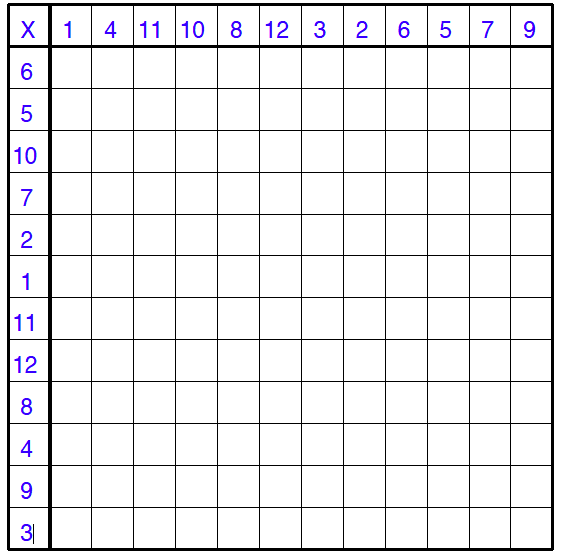 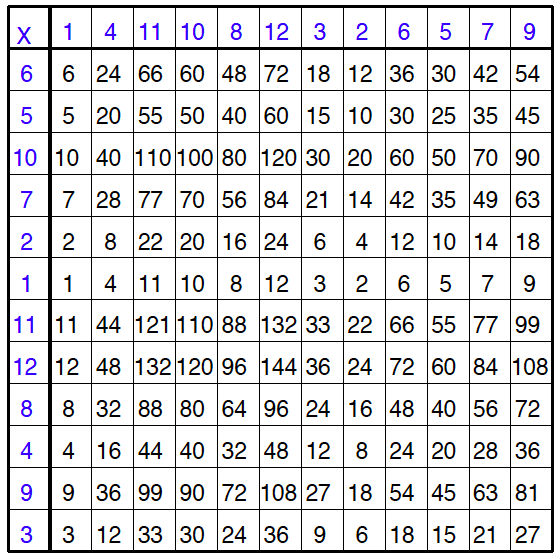 16x+32x-12116x+32x-121